ООО «ДЮМА СЕРВИС»ПАСПОРТ СВЕТИЛЬНИК светодиодный (светильник) DS ДКУ 212 (для наружного и внутреннего освещения)1.Назначение и область примененияСветильники светодиодные Дюма Сервис (далее - светильники) предназначены для работы в сетях переменного тока, напряжением 100-305В, частота 50ГЦ, и по своим характеристикам соответствуют ТУ3461-001-28972360-2019.Светильники  мощностью 102Вт (IP 65) предназначены  для наружного освещения  в целом (площадей, автостоянок, строительных площадок и т.п.). Светильники  могут  так же применяться для внутреннего освещения  помещений (производственных, складских и  спортивных и т.п.) в условиях конвекции воздуха. 2.Основные технические параметры2.1 Типовые исполнения  и основные технические параметры светильника  приведены в таблице 1.2.2 Габаритные установочные размеры светильников  приведены на рисунке 1 и  в таблице 2.3.КомплектностьВ комплект поставки входит:- светодиодный светильник – 1 шт.;- паспорт-1 шт.;- упаковочная коробка. 2шт4. Требование безопасности при монтаже и эксплуатации4.1 Присоединение  к поврежденной электропроводке запрещено.4.2 Светильники  можно эксплуатировать только при наличии защитного заземления.4.3 Регулярно проверяйте электрические соединения и целостность проводки.4.4 При эксплуатации необходимо располагать светильник  вдали от химически активной среды, горючих и легко воспламеняющихся предметов.4.5 Запрещается подключать светильник к сети 380В. Питание светильника производится только напряжением 100-305В.4.6 Температура окружающей среды при эксплуатации от -45°С до +40°С.4.7 Запрещается подключение светильников с использованием диммера в питающей сети.ВНИМАНИЕ!!! Эксплуатация светильников допускается только в условиях конвекции воздуха для отвода тепла.5. Инструкция по монтажу5.1 Светильник устанавливается на кронштейн круглого сечения с внешним диаметром 50 мм. Глубина насадки 100 мм. Для фиксации используются болтовое соединение М8. Установку и подключение должен выполнять квалифицированный персонал. 5.2 Перед установкой убедитесь в правильности напряжения питающей сети 100-305В и наличии защитного заземления.5.3 Подключение  светильника:- отключите питающее напряжение сети;- введите подключаемые проводники сети L, N, PE в клеммную коробку, закрепите проводники прижимной скобкой;- подключите проводники к клеммным зажимам;- зажим L (коричневый провод) – подключение фазы;- зажим N (синий провод) - подключение нейтрали;- зажим РЕ (желто-зеленый провод) – подключение защитного проводника PE. 6. Условия транспортирования и хранения6.1 Транспортировка и хранение светильников осуществляется по ГОСТ 23216 и ГОСТ17677.6.2 Транспортировка светильников  допускается любым видом крытого транспорта, обеспечивающим предохранение упакованных светильников  от механических повреждений и ударных нагрузок.6.3 Хранение светильников  осуществляется в упаковке изготовителя в закрытых, сухих, отапливаемых помещениях, в которых не должно быть паров кислот, щелочей, агрессивных газов и других вредных примесей, вызывающих коррозию. Изделия в упаковке допускают хранение на стеллажах стопками не более 5-6 шт. на расстоянии не менее 1м от отопительных и нагревательных приборов.В процессе эксплуатации светильника необходимо не реже одного раза в год проводить профилактический осмотр и чистку светильника.7. КонсервацияКонсервация прибора при длительном хранении не предусматривается.8.Сведения об утилизацииСветильники светодиодные ДЮМА СЕРВИС не содержат токсичных материалов и комплектующих, приносящих вред окружающей среде и здоровью человека. Светильникам не требуется специальная утилизация. Утилизацию светильников производят обычным способом.9. Свидетельство об упаковкиСветильник упакован  в индивидуальную картонную коробку.10.Гарантийные обязательства10.1 Гарантийный срок эксплуатации светильников 36 месяцев со дня продажи, при условии соблюдения потребителем правил эксплуатации, транспортирования и хранения.10.2 За неправильную транспортировку, хранение, монтаж и эксплуатацию светильников, предприятие – изготовитель ответственности не несет.10.3 Гарантийный срок начинается с момента покупки светильника в магазине. Если в магазине не поставили в гарантийном талоне отметки о продаже, то гарантия начинается с  даты производства товара. В случае обнаружения неисправности или выхода из строя светильников до истечения гарантийного срока не по вине покупателя, следует обратиться в магазин, по месту приобретения светильников или на электронную почту.                      Таблица №1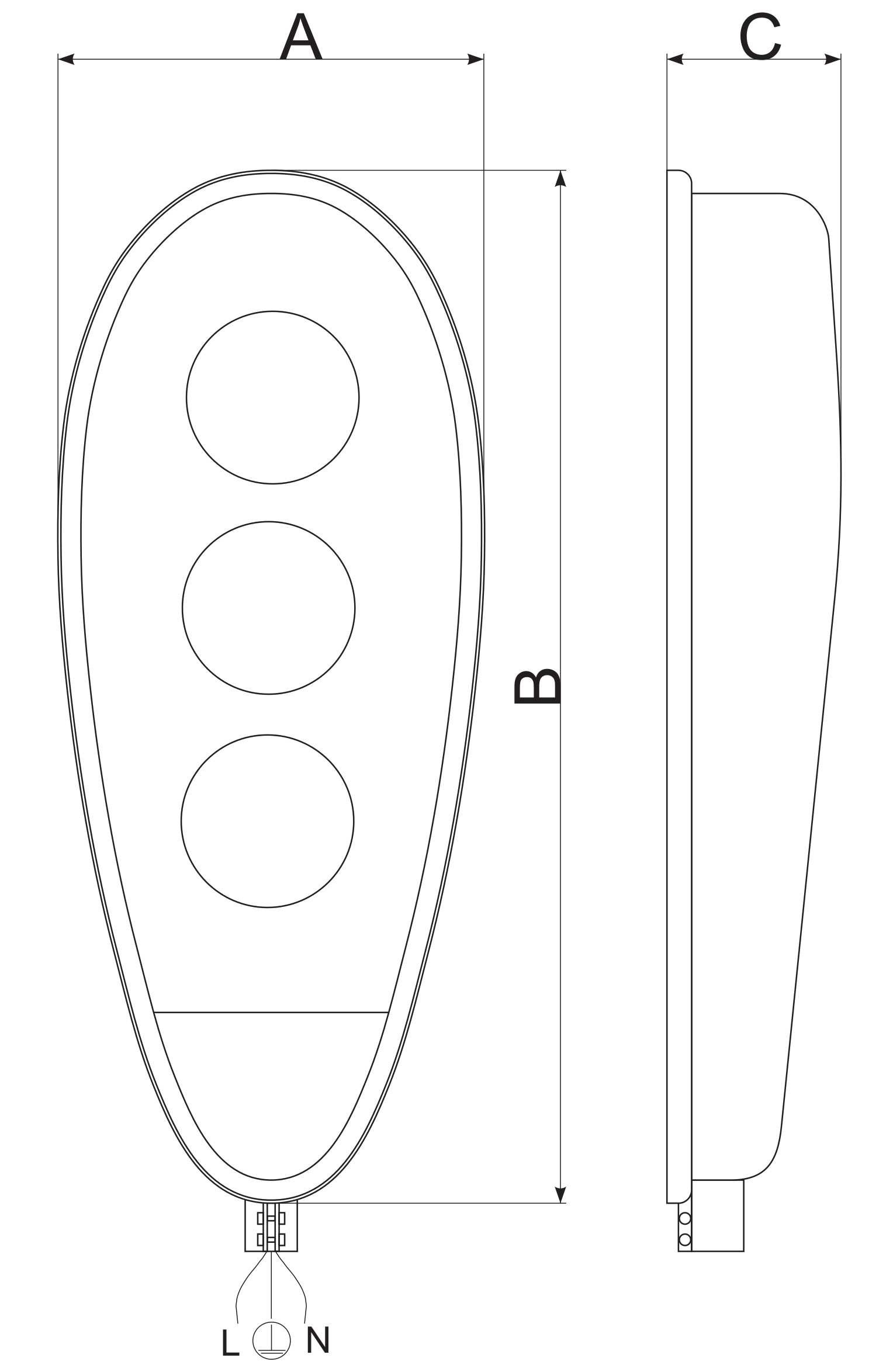                                                                                                                                                   630090 Новосибирск, ул. Николаева, 9	Таблица №2										Рисунок №1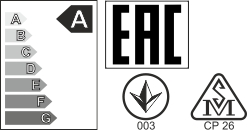 Типовое исполнениеDS ДКУ 212Номинальное напряжение, В100-305Частота сети, Гц50Максимальная мощность, Вт102Степень защиты по ГОСТ 14254-96IP 65Класс защиты от пораженияэлектрическим токомIГруппа условий эксплуатациипо механ.воздействиям М1Материал корпусаСталь с антикоррозийным покрытием, алюминийКлиматическое исполнение иКатегория примененияУ1Цветовая температура, К4745-5310Световой поток, lm9500-10000Минимальное расстояние до освещаемого объекта  1 мКоэффициент мощности (cos  ϕ)0,98Количество светодиодов3Срок службыдо 50000 часовDS ДКУ 212В(длина), мм710А(ширина), мм285 С(толщина), мм116Вес, г7200